Малярия. Памятка туристуЧто такое малярия? Малярия - паразитарная тропическая болезнь, характеризующаяся периодическими приступами лихорадки, увеличением печени и селезенки, анемией и рецидивирующим течением.90 процентов случаев малярии регистрируется в Африке, из остальных – около 70% случаев приходится на Индию, Бразилию, Шри-Ланки, Вьетнам, Колумбию и Соломоновы Острова. Малярия встречается также на побережье Красного и Средиземного морей, на Балканах и Украине, в Азербайджане, Таджикистане и Узбекистане.Ежегодно малярией заражается от 300 до 500 миллионов человек и от 1,5 до 3миллионов   умирает.И хотя в Беларуси бывают единичные случаи, главным образом завезенные  из перечисленных стран и континентов, а в последние годы на первое место по числу завозных случаев из дальнего зарубежья вышла Индия, но в нашей стране остался потенциальный переносчик в прошлом широко распространенной инфекции – малярийные комары и благоприятные для развития комаров климатические условия. Поэтому, в настоящее время для возобновления местной передачи малярии не хватает только источника инфекции, то есть больного человека.Источники  инфекции:больной человек.Пути передачи инфекции:от больного человека здоровому через укусы комаров, в слюне которых имеются возбудители;через зараженную кровь от паразитоносителей при переливании и шприцевых инъекциях.  Нельзя заразиться малярией:при любых бытовых контактах с больным человеком.Известны четыре формы малярии:тропическая;трехдневная;четырехдневная;овале – малярия (возбудитель имеет овальную форму).Наиболее тяжелая форма малярии – тропическая. Симптомы и течение тропической малярии Многие люди, побывавшие в «малярийных» странах и заболевшие ею, порой длительное время и не догадываются об этом.У некоторых больных могут появляться предвестники заболевания: недомогание, повышенная потливость, неустойчивый стул, повышение температуры тела до 38°С в течении 2-3 дней. У большинства пациентов малярия начинается внезапно и протекает тяжело.После скрытого периода, в среднем 7 дней (возможна длительная инкубация до 30 дней, а также 6-14 месяцев, в зависимости от вида малярии), болезнь начинает прогрессировать.Для нее характерно приступообразное течение. У заболевшего человека внезапно начинаются приступы, продолжающиеся до 8 часов и состоящие из трех фаз:В первой фазе – сильнейший озноб, длительностью 3-4 часа, сменяется чувством жара.                                                               Во второй – жар, резко повышается температура, сопровождающаяся сильной головной болью, болью в мышцах, суставах, тошнотой, рвотой.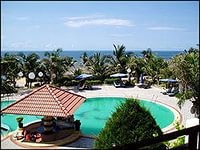 В третьей – приступ заканчивается обильным потоотделением и падением температуры.Такие приступы могут быть ежедневными или через 2-3 дня в зависимости от возбудителя малярии.В период между приступами больной чувствует себя вполне удовлетворительно, сохраняется работоспособность.Через 2-3 недели, как правило, наступает постепенное выздоровление.При неправильном или несвоевременном лечении, а также при преждевременном прекращении приема лекарств возникают нарушения жизнедеятельности внутренних органов, и болезнь возвращается. Повторные атаки малярийной лихорадки могут наблюдаться в течение трех и более лет. Диагностика и лечение Диагноз малярии устанавливают на основании клинической картины (появление характерных малярийных приступов) и данных эпидемиологического анамнеза (например, пребывание в местности, неблагополучной по малярии в последние 3 года).Лечение малярии проводится в стационаре. Больных госпитализируют в палаты, защищенные от комаров, и с учетом вида возбудителя, его чувствительности к химиопрепаратам, а также состояния больного, назначают курс лечения. При своевременном начале лечения прогноз благоприятный. При осложненных формах тропической малярии возможны летальные исходы, особенно у детей и беременных. Переболевшие малярией в течение трех лет находятся под диспансерным наблюдением, которое включает клиническое наблюдение и обследование на носительство плазмодиев. Меры профилактики и защиты Профилактика заболеваний от всех видов малярий направлена на:Ранее выявлениеи радикальное лечение больных и паразитоносителей. Для раннего выявления больных и паразитоносителей обязательно исследование крови у всех лихорадящих больных, прибывших из неблагоприятных по малярии местностей.Борьбу с комарами – переносчиками возбудителя малярии. В этих местностях необходимо пользоваться репеллентами, которые наносят на открытые части тела;, предохранять жилища от залета комаров с помощью защитных сеток на окнах и дверях; применять защитные пологи над постелями.Ликвидацию мествыплода комаров, благоустройство хозяйственно-полевых водоемов.Тщательную обработкувсех медицинских инструментов.Индивидуальную профилактикуу лиц, находящихся в эпидемических очагах, соблюдение всех мер безопасности. Несколько «золотых правил» для лиц, намеревающихся посетить маляриеопасные районы Обратитеськ своему врачу или в учреждение, где можно получить компетентный совет. Выясните, есть ли опасность заражения малярией там, куда вы собираетесь поехать. Если да,  то какой противомалярийный препарат вам лучше взять с собой в профилактических целях, как его принимать и какие побочные реакции могут возникнуть. Принимайте лекарство в назначенных  вам врачом дозах и продолжайте это делать в течение 4 недель после выезда из опасной зоны.Предохраняйте себя от укусов комаров. Необходимо иметь средства, отпугивающие комаров, а также препараты для их уничтожения. С сумерек до рассвета одевайтесь так, чтобы не оставлять открытыми руки и ноги. Открытые участки тела обработайте репеллентом, продолжительность действия которого с среднем 3-4 часа.Там, где распространена малярия, спать следует в комнате, окна и двери которой затянуты сеткой или под сетчатым пологом, желательно пропитанным отпугивающим средством, края которого заправлены под матрац.Помните о симптомах заболевания. Если у вас внезапно начинаются лихорадка, головная боль, боль в мышцах, тошнота или понос, немедленно обратитесь за медицинской помощью. Обязательно скажите врачу, где вы побывали. Малярия может развиться спустя 3 года после возвращения из путешествия, даже если вы принимали противомалярийные препараты.Не забывайте, что малярия способна привести к смерти менее чем за 48 часов после появления первых симптомов.Знайте, что профилактических прививок от малярии нет, а относительный иммунитет у перенесших малярию – недолговечен и возможно повторное заражение. Помните! Соблюдение рекомендаций и правил личной гигиены, а также своевременное обращение за медицинской помощью сохранит Вам здоровье и жизнь.